Artículo Original CuantitativoTítulo (sin la palabra título, en español, letra verdana 12, negrita)Autores: Nombres y Apellido-Apellido,1 Nombres y Apellido-Apellido,2 Nombres y Apellido-Apellido,3 Nombres y Apellido-Apellido,4 Nombres y Apellido-Apellido,5 Nombres y Apellido-Apellido6 (sólo en las iniciales de los nombres y apellidos. Mantener la palabra autor o autores. Verdana 10, centrado. No más de 6 autores.)1Título Universitario. Especialidad. Máster. Doctorado. Institución en la que trabaja.  País. Correo electrónico: xxxxx@xxxx Código Orcid: http://orcid.org/xxxxx (Mantener las frases Correo electrónico y Código Orcid. Verdana 08, justificado. Los autores serán ordenados según el grado de participación.)2Doctora en Medicina. Especialista en Bioestadística. Máster en Atención Primaria de Salud. Doctora en Ciencias de la Edudación Médica. Facultad de Tecnología de la Salud. Universidad de Ciencias Médicas de La Habana. La Habana. Cuba. Correo electrónico: miday@infomed.sld.cu Código Orcid: http://orcid.org/0000-0003-3812-4239 3Doctora en Medicina. Especialista en Medicina General Integral y Bioquímica Médica. Facultad de Tecnología de la Salud. Universidad de Ciencias Médicas de La Habana. La Habana. Cuba. Correo electrónico: yunaisy74@infomed.sld.cu Código Orcid: http://orcid.org/0000-0003-3812-4559 4Doctora en Medicina. Especialista en Bioestadística. Máster en Atención Primaria de Salud. Doctora en Ciencias de la Edudación Médica. Facultad de Tecnología de la Salud. Universidad de Ciencias Médicas de La Habana. La Habana. Cuba. Correo electrónico: miday@infomed.sld.cu Código Orcid: http://orcid.org/0000-0003-3812-4239 5Doctora en Medicina. Especialista en Medicina General Integral y Bioquímica Médica. Facultad de Tecnología de la Salud. Universidad de Ciencias Médicas de La Habana. La Habana. Cuba. Correo electrónico: yunaisy74@infomed.sld.cu Código Orcid: http://orcid.org/0000-0003-3812-4559 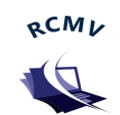 IMAGEN REPRESENTATIVA DEL TEMA QUE DESEA TRATAR. SI ES TOMADA DE INTERNET, DEBE PONER LA FUENTE. RESUMEN (EN NEGRITA, MAYÚSCULA SOSTENIDA, ALINEADOS A LA IZQUIERDA Y EN VERDANA 10)Seguidamente incluirá el texto del resumen en español y en inglés, Verdana 10, justificado. Resumen de no más de 250 palabras.Explica en síntesis las imágenes a presentar. Palabras clave: entre 3 y 5 palabras clave, separadas por coma y sin punto final. Estilo Verdana 10, justificado.EXPOSICIÓN DE IMÁGENES (EN NEGRITA, MAYÚSCULA SOSTENIDA, ALINEADOS A LA IZQUIERDA Y EN ARIAL 10 PUNTOS)Debe contener un breve texto informativo en relación a la imagen o las imágenes que se presenta/n, así como la fecha en que fueron tomadas. Si se utilizó algún tipo de reactivo o tinción o sustancia, debe ser especificado también. Cada imagen debe presentarse con las flechas o formas de señalar los detalles que se desean mostrar, sin que ello implique que se afecte la visualización de la imagen en sí. Mínimo dos imágenes, máximo 6. Arial 10 puntos, justificadoSe trata de imágenes originales e inéditas. “Para las imágenes radiológicas y otras imágenes de diagnóstico clínico, así como para las fotografías de muestras de anatomía patológica o microfotografías, envíe archivos de imágenes fotográficas de alta resolución. Las fotografías que muestren el antes y el después de una intervención deben ser tomadas con las mismas características de intensidad, dirección y color de la luz ambiente.”4 Las imágenes serán publicadas con la marca de agua que identifica a la RCMV.“Para las imágenes radiológicas y otras imágenes de diagnóstico clínico, así como para las fotografías de muestras de anatomía patológica o microfotografías, envíe archivos de imágenes fotográficas de alta resolución. Las fotografías que muestren el antes y el después de una intervención deben ser tomadas con las mismas características de intensidad, dirección y color de la luz ambiente. Dado que las marcas se utilizan como prueba principal en muchos artículos científicos, los editores pueden requerir el depósito de las fotografías originales en el sitio web de la revista.”4“Las letras, números y símbolos deben, por tanto, ser claros y consistentes y lo suficientemente grandes como para permanecer legibles cuando la figura se reduce durante publicación. Las figuras deben ser tan auto-explicativas como sea posible, ya que muchas serán utilizadas directamente en las presentaciones de diapositivas. Los títulos y explicaciones detalladas se incluirán en las leyendas no sobre las propias ilustraciones. Las microfotografías deben tener marcadores internos de escala. Los símbolos, flechas o letras usados en microfotografías deben contrastar con el fondo. Explique la escala e identifique el método de tinción en las microfotografías.”4“Deben estar numeradas consecutivamente en el orden en el que se han citado en el texto. No se aceptan en este tipo de publicación científica, ninguna figura que ha sido publicada previamente, y de ser estrictamente necesario, identifique la fuente original y presente el permiso escrito del titular de los derechos para reproducirla. Se requiere permiso independiente del autor y la editorial, excepto para documentos que sean de dominio público. En el manuscrito las leyendas para las ilustraciones deben estar en una página separada, identificados con números arábigos correspondientes a las ilustraciones. Cuando símbolos, flechas, números o letras se utilicen para identificar partes de las ilustraciones, hay que explicar claramente cada uno de ellos en la leyenda.”4FINANCIACIÓNDeclarar si existe o no. Ejemplo:No se recibió financiación para el desarrollo del presente estudio.CONFLICTOS DE INTERESESDeclarar si existe o no. Ejemplo:No se declaran conflictos de intereses.REFERENCIAS BIBLIOGRÁFICAS (EN NEGRITA, MAYÚSCULA SOSTENIDA, ALINEADOS A LA IZQUIERDA Y EN VERDANA 10) En este tipo de artículo puede no ser necesario este acápite.Las referencias bibliográficas (si existieran en este caso) se colocarán en un listado numerado, según el orden en que fueron citados la primera vez, utiliza el estilo Vancouver. Todas las publicaciones citadas deberán ser incluidas en una lista de referencias bibliográficas que se colocan al final del documento en una lista numerada. El 70% menor a los 5 años. Verdana 10, justificado.  1.	 Aguilar Jiménez JR. La Facultad de Ciencias de la Salud de la Universidad de Santander frente al reto en Ciencia, Tecnología e Innovación. Rev Fac Cienc Salud UDES. 2014;1(2):85-6.2.	Álvarez Blanco AS, Cabrera Cruz N, Toledo Fernández AM, Arteaga García A. El sistema de ciencia e innovación tecnológica en salud y su universalización a todo el sistema nacional de salud. Educación Médica Superior [Internet]. 2009 [cited 2016 1 de julio]; 23. Available from: http://scielo.sld.cu/scielo.php?script=sci_arttext&pid=S0864-21412009000100009&nrm=iso.AGRADECIMIENTOSCARTA DE AUTORIZACIÓN PARA PUBLICACIÓN Y DISTRIBUCIÓNAl comité editorial de la Revista Ciencias Médicas y VidaTítulo del artículo:__________________________________________________________________________________________________________________________Nombre del (de los) autor(es): ________________________________________________________________________________________________________________________________________________________________________________________________________________________________________________________________________________________________________________Los autores del presente trabajo se comprometen a cumplir las siguientes normas:Todos los autores mencionados participaron del artículo científico y se responsabilizan por este. Todos los autores revisaron la versión final del trabajo y aprobaron la publicación en la Revista Ciencias Médicas y Vida.Este trabajo, u otro semejante en contenido, no ha sido publicado en otra revista ni como parte de un libro, ni está sometido a revisión en otro espacio editorial, por lo que es original e inédito.De acuerdo con la Licencia por la que se rige la revista (Licencia Creative Commons Atribución-NoComercial-CompartirIgual 4.0 Internacional), los autores conservarán todos los derechos sobre la obra siempre y cuando se cite la fuente primaria de publicación (RCMV) y no se use con fines comerciales. Por lo tanto, de manera libre, voluntaria y a título gratuito, cedo (cedemos) mis (nuestros) derechos a la Revista de Ciencias Médicas y de la Vida, para que reproduzca, edite, publique, distribuya y ponga a disposición a través de intranets, internet o CD dicha obra, sin limitación alguna de forma o tiempo y con la obligación expresa de respetar y mencionar el crédito que me (nos) corresponde en cualquier utilización que se haga de la misma. Queda entendido que esta autorización no es una cesión o transmisión de alguno de mis (nuestros) derechos patrimoniales en favor de la mencionada institución, ni tampoco una licencia exclusiva, pues sólo tendrá una vigencia de un año a partir de la fecha de publicación.Los autores declaran que se han seguido los protocolos necesarios para la protección de los datos de los informantes, previo consentimiento informado y cumplimiento de los demás principios éticos de la investigación científica y de la bioética, aprobado por el comité de ética de su institución.No existe conflicto de intereses.He acotado según el estilo Vancouver, todas las referencias utilizadas, y no he cometido plagio.Autorizo a publicar el manuscrito en la versión electrónica en impresa de la Revista de Ciencias Médicas y de la Vida.Nota importante: Los autores deben informar, dado el caso, del uso de herramientas de Inteligencia Artificial; en cuyo caso debe aclarar con todo nivel de detalle, sobre el uso que le dio, y en qué parte del proceso de investigación y del documento se utilizó. Queda a consideración de los evaluadores, del director y de la Editora Ejecutiva, si se acepta o no para publicación.Conflicto de interesesLos autores declaran que no existe conflicto de intereses. (Si existiera algún conflicto de intereses deben explicarlo.)Contribución de los autores (añadir el nombre los autores que contribuyen en cada una de las siguientes etapas del desarrollo de la investigación y/o del manuscrito sometido a proceso editorial en la Revista de Ciencias Médicas y de la Vida)Conceptualización: Análisis formal: Investigación: Metodología: Administración del proyecto: Supervisión: Redacción-borrador original: Redacción-revisión y edición: Ciudad/País: ________________________/_________________________ Fecha: _________________Firma de los autores precedido por su nombre (pegar aquí en formato digital y en un tamaño pequeño que no haga que el documento exceda los 300Kb)Nombre completo de cada AutorFirma de cada autor